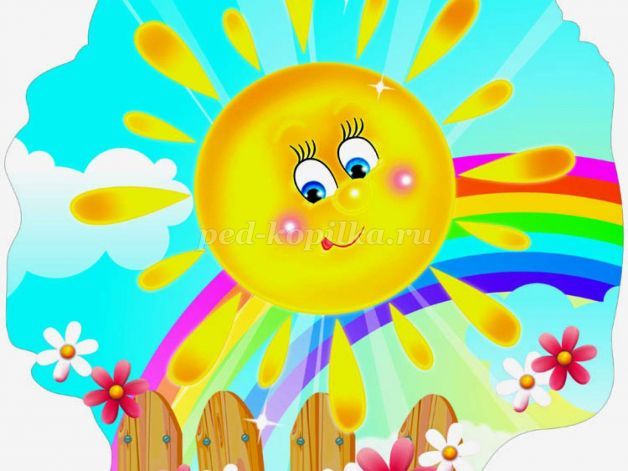 Спортивное развлечение: «В гости к Солнышку»Описание материала: Лето – чудесная пора! На свежем воздухе дети радуются солнышко яркому, небу голубому, бабочкам разноцветным. Важно как можно увлекательнее организовывать досуг дошкольников, чтобы положительные эмоции, полученные в это чудесное время, зарядили ребят бодростью на долгие месяцы. Эстафета на свежем воздухе любимое мероприятие всех ребятишек.
Цель: Привлечь детей дошкольного возраста к здоровому образу жизни посредством участия в эстафетах на свежем воздухе.
Задачи:
- продолжать работу по укреплению здоровья детей;
- способствовать двигательной активности детей;
- учить соревноваться в команде;
- способствовать развитию ловкости, меткости и быстроты движений детей.
Материалы и оборудование: ростовой костюм «Солнышко», музыкальный центр, эмблемы для участников команд «Лучики» и «Солнечные зайчики», 6 фабричных конусов, 8 обручей (диаметр 60 см.), 2 корзины или ведра с кубиками – 8 штук, тоннель-2 шт, 16 мячей, обруч, диаметром 60 см. с сеткой-мешком, 8 ориентиров для комбинированной эстафеты, секундомер.Ведущий: Здравствуйте участники Спартакиады-2021!
Здравствуйте, болельщики!
Очень рада видеть вас на нашей Спартакиаде «В гости к Солнышку!». Объявляю Спартакиаду открытой!Дети-участники проходят под марш по спортивной площадке и встают на исходные позиции.Представляю участников наших соревнований:1 команда- Солнечные лучики.Капитан команды: Наш девиз:Мы маленькие лучики,
Мы солнышка детишки.
Весёлые и смелые
Девчонки и мальчишки!
Ведущая: Команда солнечные зайчикиКапитан – Наш девиз 
Мы солнечные зайчики,
Шустрее всех зайчат,
Мы, девочки и мальчики,
Все ходим в детский сад!Ведущая: Уважаемые спортсмены! Для проведения Спартакиады было создано жюри, в которое вошли старший воспитатель Краснова Т.Е, музыкальный руководитель Егорова Е.Б. Давайте дружно скажем:Ты жюри, жюри, жюри! Нас на тройки не суди, А нас ты суди на пять, Будешь нам ты помогать!Ведущая: Все спортивные мероприятия начинаются с поднятия российского флага. Внимание всем, равнение на флаг (звучит гимн России)Ведущая. Сияет солнышко с утра, и мы готовились заранее. Ребята, начинать пора спортивные соревнования.Ну-ка дружно, детвора крикнем все: физкульт-ура!Ну, что к соревнованиям все готовы? А это мы сейчас проверим, посмотрим, как вы со спортом дружите, загадаем вам спортивные загадки.В этом спорте игрокиВсе ловки и высоки.Любят в мяч они игратьИ в кольцо его кидать.Мячик звонко бьет об пол,Значит, это ... (баскетбол)Здесь команда побеждает,Если мячик не роняет.Он летит с подачи меткоНе в ворота - через сетку.И площадка, а не полеУ спортсменов в ... (волейболе)Есть у нас коньки одни,Только летние они.По асфальту мы каталисьИ довольными остались. (роликовые коньки)Стань-ка на снаряд, дружок.Раз – прыжок, и два – прыжок,Три – прыжок до потолка, В воздухе два кувырка!Что за чудо-сетка тут?Для прыжков снаряд — ... (батут)Ведущая: Молодцы! Теперь мы видим, что вы все готовы к спортивным соревнованиям. Налево, шагом марш! (перестроение)Ведущая:  Первое соревнование называется «Разложи и собери»(Напоминает последовательность движений и правила эстафеты)Ведущая:  Второе соревнование: «Чехарда парами».(Напоминает последовательность движений и правила эстафеты)Молодцы!Ведущая:  Приглашаю болельщиков на весёлую разминку.«Делай ушками вот так»Ведущая:  Сейчас приглашаю на следующие соревнования.3. Третье соревнование называется «Переправа»(Напоминает последовательность движений и правила эстафеты)4. Следующая эстафета- «Тоннель»(Напоминает последовательность движений и правила эстафеты)Ведущая: А сейчас предлагаю всем размяться- Физкультминутка для всех. « Этот танец озорной»Ведущая: Следующее соревнование называется «Передай мяч».Дети выполняют движения.Ведущая:  Последнее соревнование называется «Комбинированная эстафета»Хвалит команды.Под весёлые музыку выходит «Солнышко»Солнышко: Здравствуйте, ребятишки, девчонки и мальчишки!
Очень радо я вас видеть. Вы прошли непростые испытания и пришли ко мне в гости! Я очень люблю гостей!
А ещё я очень люблю танцевать! Предлагаю вам станцевать  весёлый танец. Аэробика.Дети танцуют спортивный танец: «Ягодка-малинка»Ведущий: Слово предоставляется жюри.Жюри подводит итоги соревнованию, отмечает правильность выполнения тех или иных эстафет. Делает вывод о том, что победила дружба.Ведущий: Солнышко лучистое, мы с ребятами – участники эстафеты. Проделали непростой путь к тебе в гости. Ребята ждут награды!
Солнышко: Ребята, вы большие молодцы. Я очень радо, что победила дружба. Хотелось бы послушать песню про дружбу, после чего вы получите призы.                                           Песня: «Дружба крепкая»Солнышко хвалит детей, отмечает, что обе команды были ловкими, быстрыми, выносливыми, после чего вручает призы.
Ведущий: Ребята, на этом наша эстафета окончена. Надеюсь вам понравилось проходить испытания. Возьмите, пожалуйста с подноса изображение солнышка, если вам понравилось наше приключение и у вас всё получилось! И если вы испытывали трудности или вам было не интересно, возьмите тучку. Теперь поднимите высоко-высоко солнышко или тучку.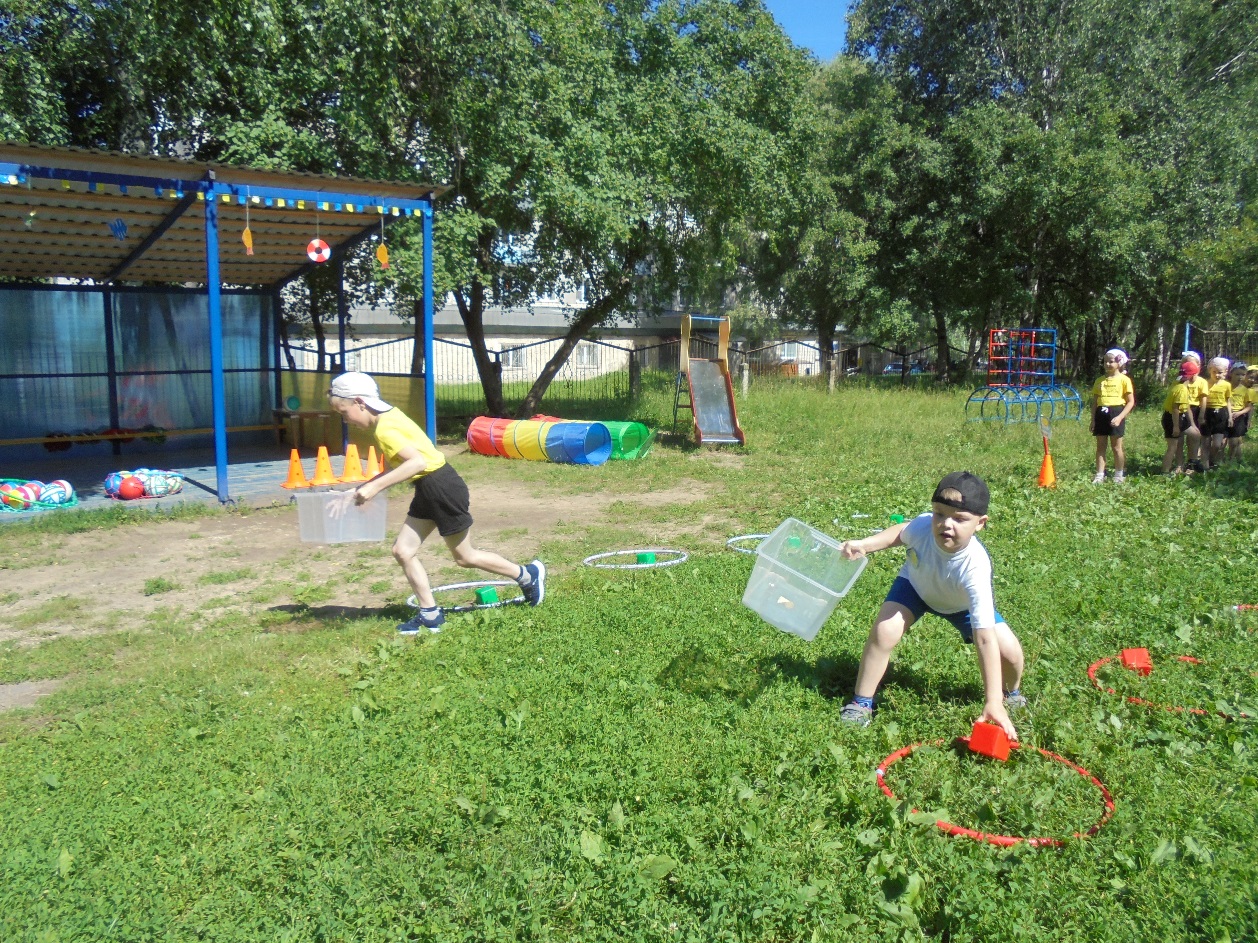 Эстафета «Разложи и собери»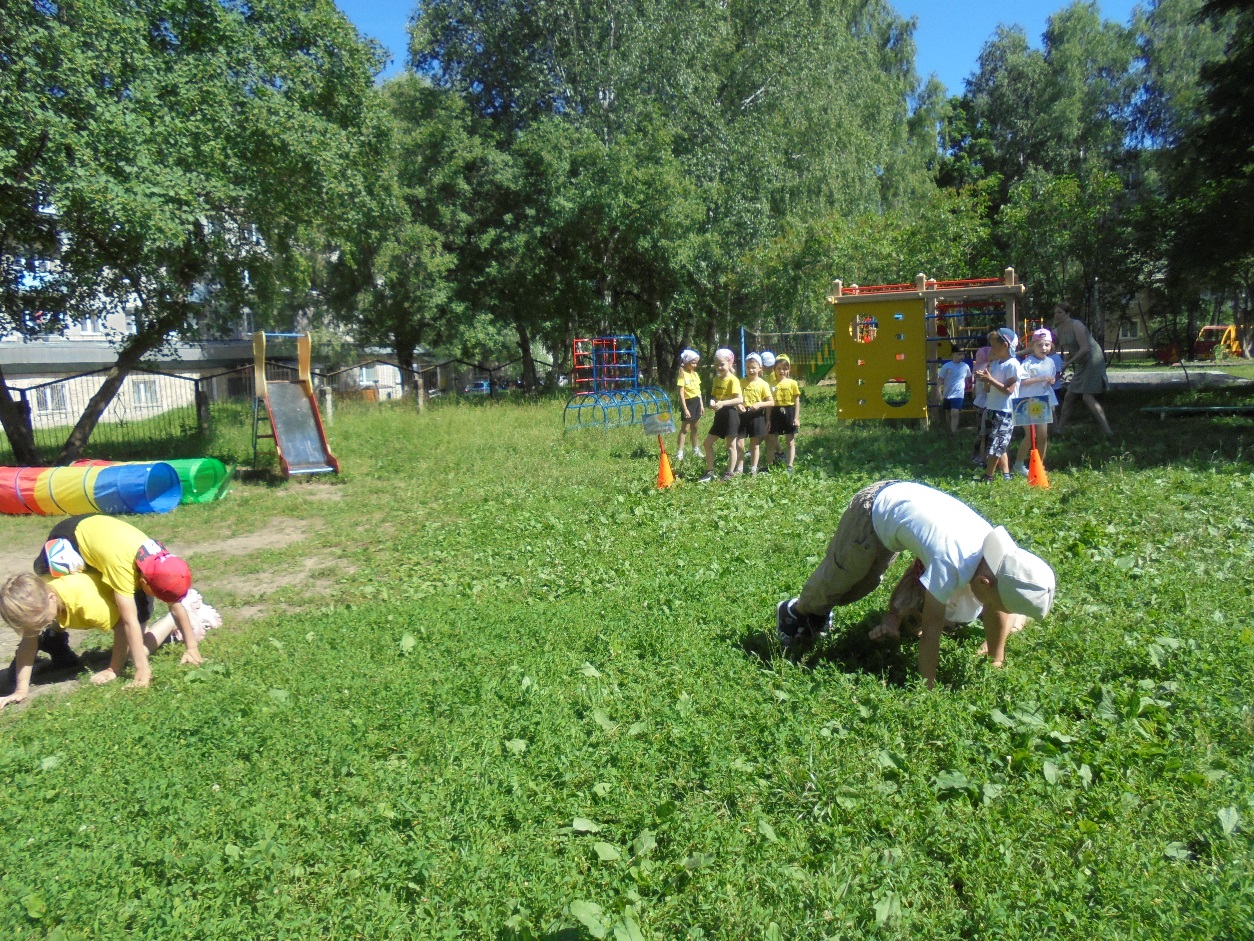 Эстафета «Чехарда парами»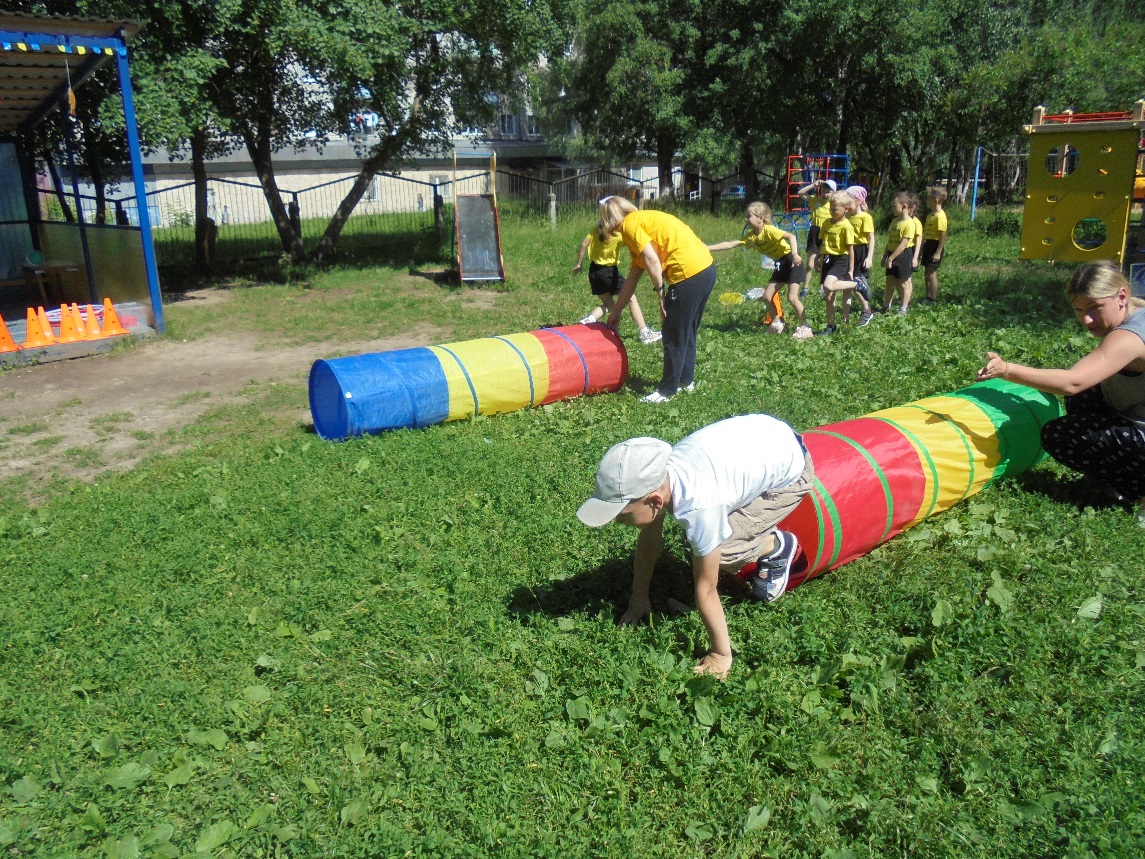 Эстафета «Тоннель»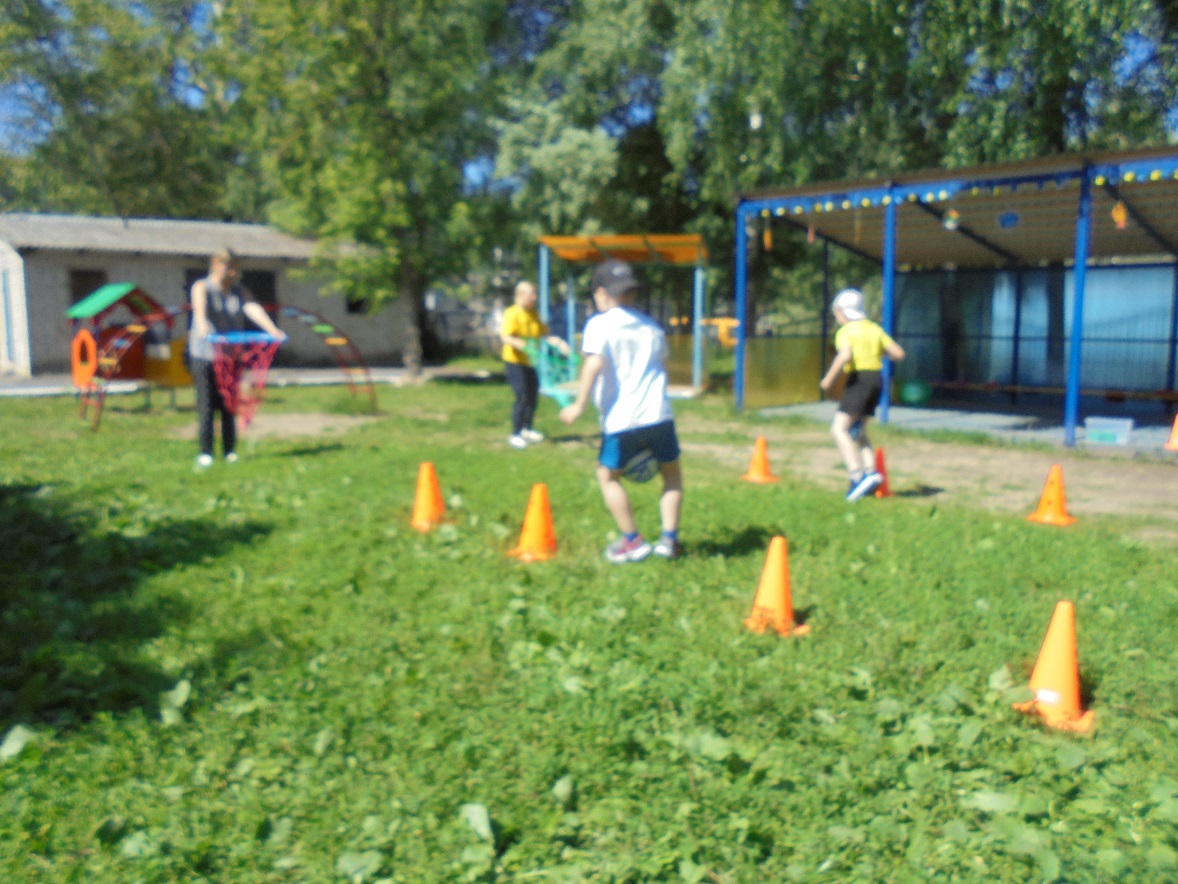 Эстафета «Комбинированная»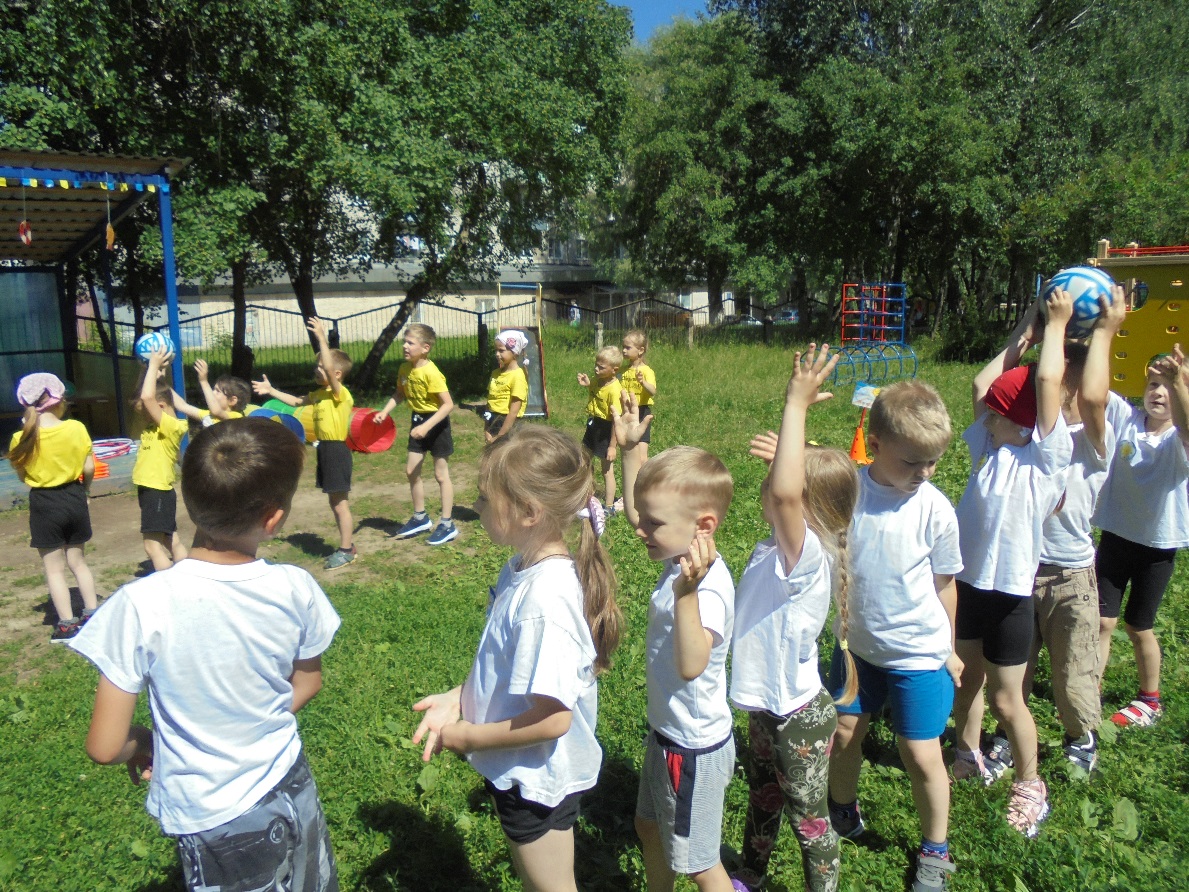 Эстафета «Передай мяч»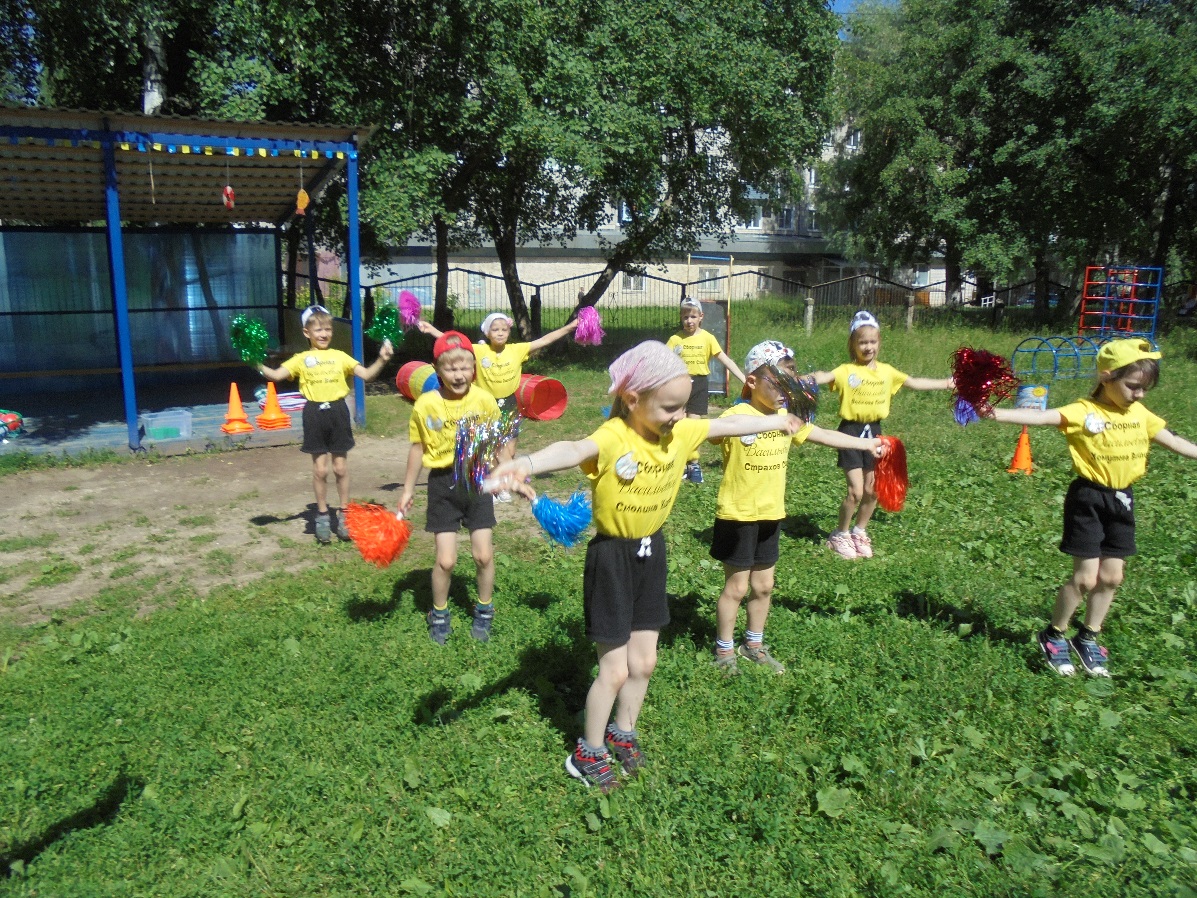 Аэробика.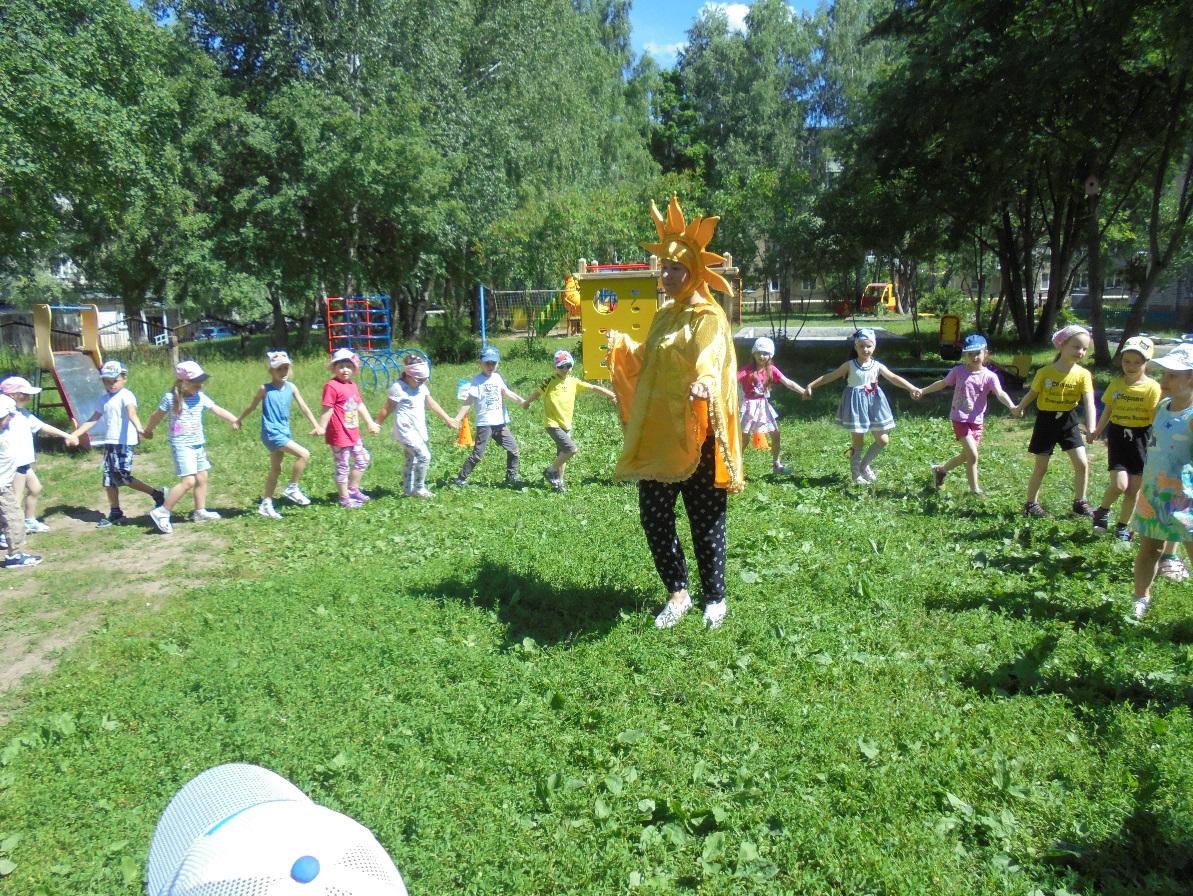 «Этот танец озорной»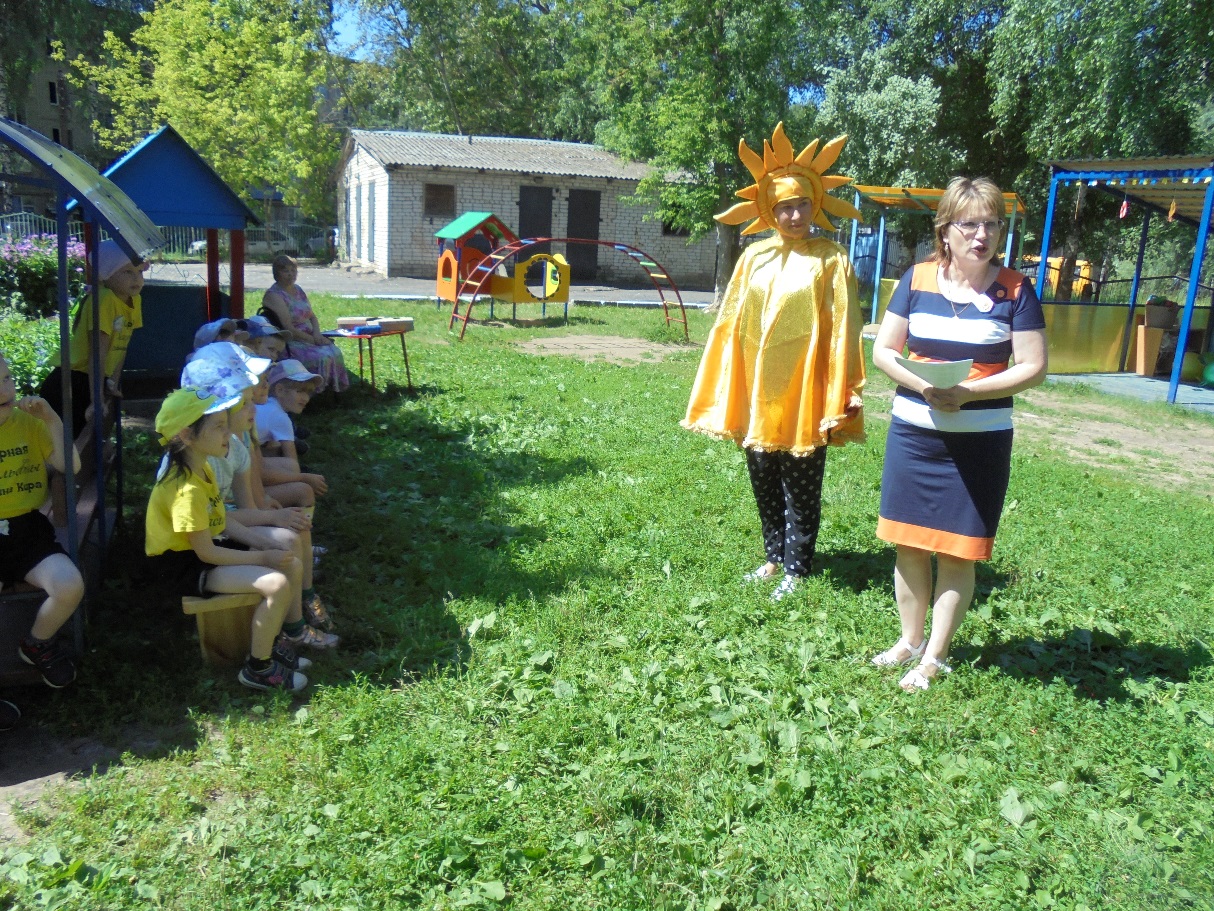 Подведение итогов соревнований жюри.